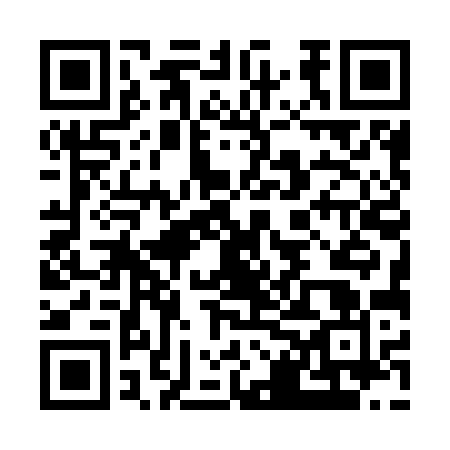 Ramadan times for Annaboard Burn, UKMon 11 Mar 2024 - Wed 10 Apr 2024High Latitude Method: Angle Based RulePrayer Calculation Method: Islamic Society of North AmericaAsar Calculation Method: HanafiPrayer times provided by https://www.salahtimes.comDateDayFajrSuhurSunriseDhuhrAsrIftarMaghribIsha11Mon4:544:546:4012:254:066:106:107:5712Tue4:514:516:3812:244:086:126:127:5913Wed4:484:486:3512:244:106:146:148:0114Thu4:454:456:3212:244:126:176:178:0415Fri4:424:426:2912:234:146:196:198:0616Sat4:394:396:2712:234:156:216:218:0917Sun4:364:366:2412:234:176:236:238:1118Mon4:334:336:2112:234:196:256:258:1419Tue4:304:306:1812:224:216:276:278:1620Wed4:274:276:1612:224:226:306:308:1921Thu4:244:246:1312:224:246:326:328:2122Fri4:214:216:1012:214:266:346:348:2423Sat4:174:176:0712:214:286:366:368:2624Sun4:144:146:0412:214:296:386:388:2925Mon4:114:116:0212:204:316:416:418:3226Tue4:084:085:5912:204:336:436:438:3427Wed4:044:045:5612:204:346:456:458:3728Thu4:014:015:5312:204:366:476:478:4029Fri3:583:585:5112:194:386:496:498:4230Sat3:543:545:4812:194:396:516:518:4531Sun4:514:516:451:195:417:547:549:481Mon4:484:486:421:185:427:567:569:512Tue4:444:446:401:185:447:587:589:543Wed4:414:416:371:185:468:008:009:574Thu4:374:376:341:185:478:028:0210:005Fri4:344:346:311:175:498:048:0410:036Sat4:304:306:291:175:508:078:0710:067Sun4:264:266:261:175:528:098:0910:098Mon4:234:236:231:165:538:118:1110:129Tue4:194:196:201:165:558:138:1310:1510Wed4:154:156:181:165:568:158:1510:18